Name: ___________________________________ Class: __________________ Date: ____________________Exploring Slope-Intercept Form of a LineLearning GoalsIdentify the slope and y-intercept of a line given its graph or equationWrite the equation of a line in slope-intercept formGraph a line given an equation in slope-intercept formActivity Explore the slope-intercept screen for 5 minutes and think of 1–3 questions or observations. Manipulate parts of the equation or graph and describe the effects of each action below. Pair-Share: Compare your actions in #2 with your partner. Describe an action that your partner took that you didn’t. Describe how m in the equation y = mx + b relates to the graph.Describe how b in the equation y = mx + b relates to the graph. Complete the table below. Without using the sim, describe how you would graph a line with the equation  and graph it on the grid provided. 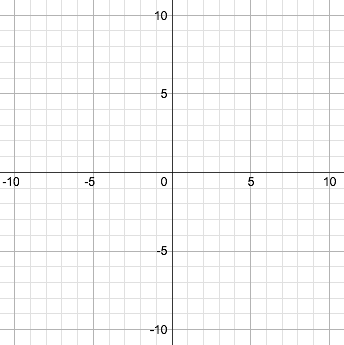 Describe how you would graph any line with the equation . Exploring Slope-Intercept Form of a LinePRE-PLANNINGPRIOR KNOWLEDGE	PRIOR KNOWLEDGE	PRE-PLANNINGKnow that the slope is calculated with two points on a given line and represents vertical change over horizontal changeKnow that any two points define a line Know that coordinate points have two components, x and yKnow that the slope is calculated with two points on a given line and represents vertical change over horizontal changeKnow that any two points define a line Know that coordinate points have two components, x and yPRE-PLANNINGLEARNING GOALS	LEARNING GOALS	PRE-PLANNINGIdentify the slope and y-intercept of a line given its graph or equation in slope-intercept formGiven a graphed line, write the equation in slope-intercept formGraph a line given an equation in slope-intercept formIdentify the slope and y-intercept of a line given its graph or equation in slope-intercept formGiven a graphed line, write the equation in slope-intercept formGraph a line given an equation in slope-intercept formPRE-PLANNINGCommon Core Standards	Common Core PracticesPRE-PLANNINGCCSS.Math.Content.8.F.A.3
Interpret the equation y = mx + b as defining a linear function, whose graph is a straight line.CCSS.Math.Content.HSF.IF.C.7.a
Graph linear and quadratic functions and show intercepts, maxima, and minima.1. Make sense of problems and persevere in solving them2. Reason abstractly and quantitatively5. Use appropriate tools strategically 7. Look for an make use of structurePRE-PLANNINGMATERIALS	MATERIALS	PRE-PLANNINGPhET Graphing Lines simulation: https://phet.colorado.edu/sims/html/graphing-lines/latest/graphing-lines_en.html Computers/tablets for each student“Exploring Slope-Intercept Form of a Line” Activity Sheet for each student (see below)PhET Graphing Lines simulation: https://phet.colorado.edu/sims/html/graphing-lines/latest/graphing-lines_en.html Computers/tablets for each student“Exploring Slope-Intercept Form of a Line” Activity Sheet for each student (see below)LESSON CYCLEWARM-UP	5 minutesWARM-UP	5 minutesLESSON CYCLEActivate prior knowledge by leading a discussion or having students journal about the following questions: What does the slope fraction describe about a line?How do we know if two graphed lines are distinct? Activate prior knowledge by leading a discussion or having students journal about the following questions: What does the slope fraction describe about a line?How do we know if two graphed lines are distinct? LESSON CYCLEINTRO	7 minutesINTRO	7 minutesLESSON CYCLETeacher will…Students will…LESSON CYCLESolicit questions and observations from the class and write them on the board in two columns. Star any responses that are repeated by multiple students. Leave these on the board for the duration of the exploration. Distribute activity sheets. Explore the Slope-Intercept screen of the sim and think of 1–3 questions or observations. LESSON CYCLEGUIDED EXPLORATION	15 minutesGUIDED EXPLORATION	15 minutesLESSON CYCLETeacher will…Students will…LESSON CYCLECirculate the room to be available for questions and ask probing/pushing questions, such as:What is the connection between the numbers on the graph and the numbers in the equation of the line?What do the colors on the line equation tickers mean?Compare your actions with your neighbor. What did they do that you didn’t think of? What did you do that was interesting to you?#3 Pair-Share: Prompt students to stop and compare their responses to #2. Facilitate a brief discussion about #3. Project the sim on the board and call on students to share aloud their partner’s actions/responses to #2. Have them even demonstrate for the class. Check in with students about their responses to #4-5. You may want to project the sim on the board and call on a few students to share their responses. Come to a consensus together about what m and b represent. Circulate the room while students continue working on #6-8. Work on questions 1–3 on the activity sheet while interacting with the Slope-Intercept screen of the sim. Share responses to #2 and record answers in #3. Share aloud #3. Share aloud #4-5.Continue working on activity sheet. LESSON CYCLEDISCUSSION	15 minutesDISCUSSION	15 minutesLESSON CYCLETeacher will…Students will…LESSON CYCLEFacilitate a class discussion to bridge an understanding across representations. Remind students to close their laptops or turn around so that the sim does not distract them from listening. Use an established teaching strategy such as popcorn discussion (one student answers, calls on the next student to talk), think-pair-share (pose question, allow time to think, turn and talk to partner), or group discussions (print out questions and have groups talk to each other and write down consensus to share aloud with class). Sample questions include: What is the relationship between the first parameter (m) and the graphed line?What do lines with the same m look like?What is the relationship between the constant (b) and the graphed line?What do lines with the same b look like?What does the equation of a horizontal line look like? Why?What does the equation of a vertical line look like? Why? Which lines don’t have a slope at all? Why is there no slope? What do their equations look like? How can we graph lines (refer to #8) given an equation in the form y=mx+b, y=b, or x=c? Direct attention to the original questions/observations from the intro. If possible, display the sim on the board during this whole-class discussion. Did we answer all of these questions? Which still need answering? What are some answers that surprised you?(While pointing out a particular question/observation) What is this observation referring to?  OR Can anyone help us to answer this question?Share responses to discussion questions.Participate in teacher-facilitated discussion. Open the sim at their desks (if possible) as they try to answer any unresolved questions.ActionAction on… How the equation is affected How the graph is affectedIncrease the numerator of m The equation☐ The graph☐ The equation☐ The graph☐ The equation☐ The graph☐ The equation☐ The graph☐ The equation☐ The graphHow can you…Explain what you changedWhat other changes did you notice?Make a line steeper?Make a line less steep? Shift a line up?Shift a line down?